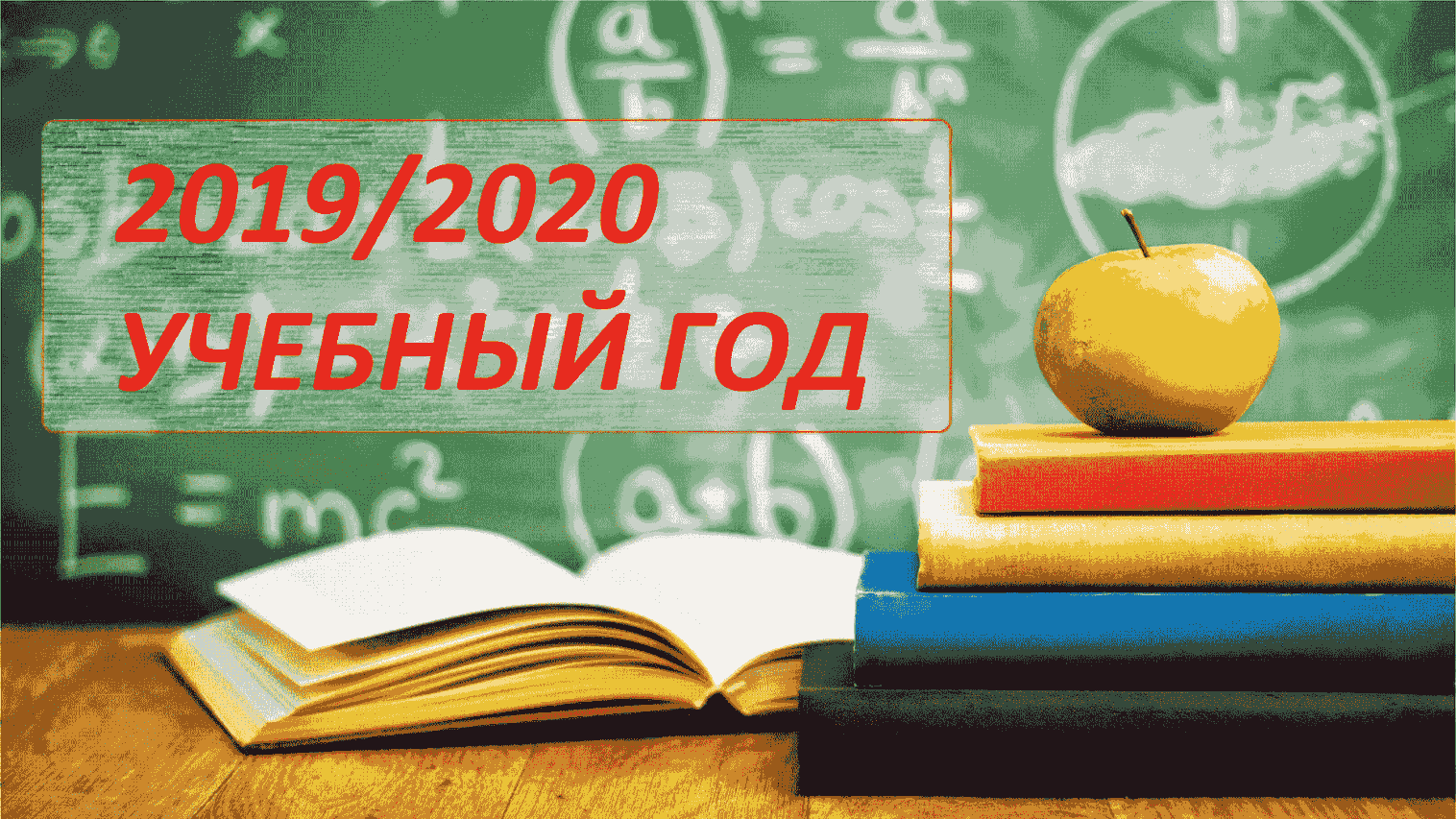 Программа родительского просвещенияМКОУ  «Гилибская СОШ им. Р.М. Яхьяева»«Семья и школа. Поможем друг другу!»на 2019-2024 гг.                                   с.Гилиб                                          2019 г.Паспортпрограммы родительского просвещения «Семья и школа. Поможем друг другу»на 2019-2024 годыОснование для разработки ПрограммыКонституции РФ;Конвенции о правах ребенка;Федеральный закон «Об образовании в Российской Федерации» от 29.12.2012г. № 273-ФЗ;Федеральный закон «Об основах системы профилактики безнадзорности и правонарушений несовершеннолетних» от 24.06.1999г. № 120-ФЗ (ред. от 26.07.2019 г.);Федеральный закон «Об основных гарантиях прав ребенка в Российской Федерации» от 24.07.1998 г. №124-ФЗ;«Семейный кодекс Российской Федерации» от 29.12.1995 N 223-ФЗ (ред. от 29.05.2019);Федеральный закон от 21.12.1996 №159-ФЗ (ред. от 25.12.2018) «О дополнительных гарантиях по социальной поддержке детей-сирот и детей, оставшихся без попечения родителей»;Федеральный закон от 24.04.2008 №48-ФЗ (ред. от 29.05.2019) «Об опеке и попечительстве»;Сан ПиН 2.4.1.3049-13 «Санитарно-эпидемиологические требования к устройству, содержанию и организации режима работы в дошкольных организациях» (утверждены Постановлением Главного государственного санитарного врача РФ;Концепция модернизации Российского образования;Концепция духовно-нравственного развития и воспитания личности гражданина России.Разработчик программыПедагогический коллектив МКОУ «Гилибская СОШ».Цели программыСовершенствование системы взаимодействия семьи и школы как способ повышения эффективности воспитательного потенциала общеобразовательной деятельности в МКОУ «Гилибская СОШ».научить родителей видеть и понимать изменения, происходящие с детьми.совместный психологический поиск методов эффективного воздействия на ребенка в процессе приобретения ими общественных и учебных навыков.обогащение семейной жизни эмоциональными впечатлениями, опытом культуры взаимодействия ребенка и родителей.Задачи программыСоздание единого школьного коллектива.Оказание психолого-педагогической помощи семье в воспитании и обучении детей.Привлечение родителей к управлению школой.Установление связи с правоохранительными и другими заинтересованными органами по охране прав детей и семьи в целом.Организация общественно-значимой деятельности родителей и учащихся.Критерии:1.Уровень информированности педколлектива о современных формах и методах работы с семье.2.Уровень привлечения родителей к решению методической проблемы школы.3.Уровень использования современных форм и методов работы с семьей.4.Уровень заинтересованности родителей во взаимодействии их со школойПоказатели:1.1. Наличие банка современных форм и методов работы с семьей в кабинете воспитательной работы школы (оформлены тематические папки «В помощь классному руководителю по работе с семьей», выпущены сборники методических рекомендаций «Работа с асоциальной семьей», «Интерактивные формы и методы работы с семьей», «Как обобщить опыт по работе с семьей» и др.).1.2. Повышение квалификации (курсовая переподготовка, психолого-педагогические семинары).1.3 Работа временных творческих групп по работе с семьей.2.1. Общественное управление школой (общешкольное родительское собрание, общешкольный родительский комитет).2.2. Сформированность представлений родителей об основных сферах жизнедеятельности МКОУ «Гилибская СОШ».2.3 Участие семей в культурно-досуговой деятельности (общешкольные и классные праздники, традиции «День матери»)2.4. Участие родителей в учебно-воспитательном процессе (дни Знаний, система дополнительного образования детей).3.1 Преобладание интерактивных форм и методов в работе с семьей педагогическими работниками над традиционными.3.2 Проведение и участие в открытых мероприятиях4.1 Участие родителей в диагностике и анкетировании.4.2 Посещение классных и общешкольных родительских собраний.4.3.Внесение предложений родителями по взаимодействию семья-школа.Принципы организации работы с родителямиПринцип систематичности и последовательности;Принцип единства общественного и семейного воспитания;Принцип оптимального сочетания коллективных и индивидуальных форм повышения педагогической культуры родителей;Принцип эмоциональной безопасности для родителей;Принцип мотивирования родителей к взаимодействию с педагогом.Система контроляАнализ работы классных руководителей с семьей, в течение четверти, полугодия, года.Круглый стол родителей и учителей по теме: «Взаимодействие школы и семьи. Проблемы и перспективы».Проведение мониторинга на каждом этапе.Сроки2019-2024 учебные годыЭтапы программыIэтап (2019-2020): (1 год) Подготовительный.- изучение состояния проблемного поля программы;- определение приоритетности направлений деятельности;- создание условий реализации целей и задач программы. Ожидаемый результат: формирование условий реализации экспериментального этапа программы.II этап(2020-2021,2021-2022,): Проектно- диагностический (2 года)- активная деятельность по вовлечению в систему единого педагогического всеобуча родителей;-развитие семейного воспитания;- формирование общественного сознания и утверждение приоритетности здорового образа жизни;- понимание своей ответственности в воспитании подрастающего поколения, укреплении семьи.Ожидаемый результат: формирование системы деятельности школы в рамках программы «Семья и школа»III этап (2022-2023, 2023-2024): Основной (практический) (2 года)-внедрение лучшего опыта, продуктивных технологий и методик в практику работы.Ожидаемый результат: устойчивое функционирование школы и родительской общественности.Итоги работы по реализации программы будут подведены на общешкольном родительском собрании в 2024г.Ожидаемые результатыПривлечение родителей к делам и проблемам школы.Оказание семье разнообразной специальной помощи.Повышение педагогической культуры родителей.Профилактика негативного семейного воспитания.Творческое развитие личности ребенка на основе свободы выбора занятийПояснительная запискаСодержание проблемы семейного воспитания и обоснование необходимости её решения программными средствами        Программа «Семья и школа. Поможем друг другу» определяет основные пути развития системы семейного воспитания детей и подростков в МКОУ «Гилибская СОШ».Актуальность определяется сложностью темы, т.к. социально-педагогические данные свидетельствуют о разрушении традиционного семейного уклада, снижении жизненного уровня и социальной защищенности большинства семей, чрезмерной занятости родителей и, вследствие этого, повышении напряженности в семьях. Статистика указывает на ухудшение состояния здоровья детей, рост случаев социального сиротства и домашнего насилия. Это все становится сдерживающим фактором для развития школы.В нестабильной социальной обстановке школа призвана стать хранилищем гуманных отношений, лидером в формировании ценностей и образцом социального сотрудничества в интересах каждой личности. Миссия современной школы состоит, в том числе, и в том, чтобы быть школой демократии, гуманизма и сотрудничества не только для детей, но и для родителей.Взаимоотношения семьи и школы важны на всех этапах школьной жизни, но особую остроту, особое значение они имеют впервые годы пребывания ребёнка в школе. В эти годы ребёнок ещё очень тесно связан с семьёй, он ещё не приобрёл нужной способности к самоуправлению своими чувствами, своим поведением и пока ещё пытается, конечно, неосознанно, искать в школе то, что он имеет или не имеет, но очень нуждается -семью.Одной из причин ущербности семейного воспитания, конфликтов между родителями и детьми является низкая педагогическая и психологическая культура родителей. Родители, как правило, не знают типологических закономерностей возрастного развития детей, они зачастую не умеют правильно налаживать отношения с детьми в тех или иных ситуациях, они теряются, когда у детей возникают те или иные трудности в учёбе, в общении со сверстниками и т.д.       Многие родители хотят научиться правильно воспитывать своих детей, им нужны средства и методики, которые они смогут использовать на доступном им уровне. Необходимо познакомить их с основными положениями, подходами, показать, каким образом можно повысить самооценку ребенку, дать ему возможности для личностного роста, научить чувствовать и понимать своего ребенка, открыто и честно строить взаимодействие.Чтобы укрепить сотрудничество школы и семьи, необходимо стремиться разнообразить формы и методы взаимодействия с семьей. Все участники образовательного процесса только выиграют от того, что родители осознают важность своего влияния на развитие личности ребенка, научатся содействовать его гармоничному развитию, будут активно сотрудничать со школой.Школа обязана помочь родителям в этом отношении, став для них центром психолого-педагогического просвещения.В условиях кардинальных изменений в социальной жизни нашей страны, перемен в области просвещения проблемы взаимодействия семьи и школы являются особенно актуальными. В сложных современных условиях семье требуется систематическая и квалифицированная помощь со стороны школы. Только в процессе взаимодействия педагогов и родителей можно успешно решать проблему развития личности школьника. Для этого необходимо поднять педагогическую подготовленность родителей на качественный уровень, соответствующий условиям и потребностям современного общества. Настоящая программа педагогического просвещения родителей - комплексная целевая программа по совершенствованию семейного воспитания и повышению педагогической культуры родителей будущих первоклассников и детей младшего школьного возраста.
   Сегодня как никогда прежде сопряжены государственные (представленные деятельностью образовательных учреждений) и семейные стороны воспитания. Социальное партнёрство школы с семьёй (педагоги – дети – родители) есть стратегическая связь, обусловленная равностью миссии (ст. 58 Конституции РФ) и равностью ответственности (Закон РФ «Об образовании) перед государством за воспитание будущего поколения. В Федеральном государственном образовательном стандарте СЕМЬЯ обозначена как базовая национальная ценность. Только в процессе взаимодействия педагогов и родителей можно успешно решать проблему развития личности школьника. Для этого необходимо поднять педагогическую подготовленность родителей на качественный уровень, соответствующий условиям и потребностям современного общества.Цель программы - вооружить родителей определённым минимумом педагогических знаний, оказать им помощь в организации педагогического самообразования, в выработке умений и навыков по воспитанию детей, сплотить родительский коллектив.       Задачи:- изучение воспитательных возможностей семей, повышение их воспитательного потенциала;- установление постоянной связи с родителями, взаимопонимание и согласованное взаимодействие школы и семьи;- формирование активной педагогической позиции родителей, привлечение их к активному включению в учебный процесс, во внеурочную досуговую деятельность;- предупреждение родителей от наиболее распространённых ошибок в воспитании детей;- обобщение и распространение положительного опыта семейного воспитания.    В основу программы легли важнейшие принципы повышения педагогической культуры родителей:1. Принцип систематичности и последовательности. Программа представляет собой целенаправленное систематическое педагогическое просвещение родителей, руководство педагогическим самообразованием родителей и вовлечение их в деятельность по воспитанию детей.2. Принцип единства общественного и семейного воспитания. С учётом этого принципа строится содержание программы, даются практические задания, распределяются поручения среди родителей, что оказывает существенное влияние на работу школы с семьями учащихся.3. Принцип оптимального сочетания коллективных и индивидуальных форм повышения педагогической культуры родителей. Суть этого принципа в том, что коллективную работу родителей по освоению педагогических знаний и умений продолжает соответствующая работа с группами родителей, а также индивидуальная работа с отдельными семьями. И наоборот: индивидуальная и групповая работа способствует плодотворному участию всех родителей в коллективной работе по освоению необходимых знаний, умений для достижения более высоких результатов в обучении и воспитании детей.Содержание понятия «педагогическая культура». Педагогическая культура родителей как компонент воспитательного потенциала семьи.          Педагогическая культура – это компонент общей культуры человека, в котором находит отражение накопленный предыдущими поколениями и непрерывно обогащающийся опыт воспитания детей в семье. Педагогическая культура включает несколько компонентов: понимание и осознание ответственности за воспитание детей; знание о развитии, воспитании, обучении детей; практические умения организации жизни и деятельности детей в семье, осуществление воспитательной деятельности; продуктивную связь с другими воспитательными институтами (дошкольное учреждение, школа).Формирование личности ребенка происходит как под непосредственным влиянием объективных условий его жизни в семье, так и под воздействием целенаправленного воспитания со стороны взрослых. От деятельности взрослых, и прежде всего родителей, во многом зависит создание того педагогически целесообразного комплекса условий, который играет решающую роль в формировании и развитии личности, в изменении в воспитательных целях микросреды ребенка.Проблема организации единого целенаправленного процесса воспитания с момента рождения ребенка до его гражданской зрелости в настоящее время становится весьма злободневной. Недооценка воспитательной деятельности семьи ведет к самотеку и стихийности формирования личности ребенка.Успех сознательной воспитательной деятельности взрослых зависит от многих обстоятельств. Эта деятельность становится эффективной в том случае, если осуществляется не в отрыве от реальной идейной и нравственной жизни родителей, а находит свое подтверждение в ней. Соответствие субъективного фактора объективным условиям сознательного и стихийного влияния на ребенка является законом эффективности процесса формирования личности. Успех воспитания обеспечивается при условии, если оно соответствует установкам и требованиям общества, предъявляемым к воспитательному процессу, его содержанию и целям.Известно, что воспитание как целенаправленная деятельность взрослых зависит от целого ряда обстоятельств: семейных отношений, нравственной и духовной культуры родителей, их опыта социального общения, семейных традиций и т.д. Важнейшее место среди них занимает педагогическая культура родителей.       Повышение педагогической культуры родителей - важный этап в работе с родителями, так как семья в значительной степени определяет успешность воспитания. Педагогическая культура родителей -это составная часть общей культуры человека, в которой находит отражение накопленный человечеством опыт воспитания детей в семье. Положительно влияя на весь строй семейной жизни, педагогическая культура родителей служит основой собственно педагогической деятельности отца и матери, помогает им избежать традиционных ошибок в семейном воспитании и находить верные решения в жизненных ситуациях, связанных с воспитанием детей.С принятием Федерального государственного образовательного стандарта общего образования второго поколения (ФГОС)  возникли предпосылки для равноправного, творческого, заинтересованного взаимодействия образовательных учреждений и семьей, обществом и государством. Современная семья развивается в условиях качественно новой противоречивой общественной ситуации. С одной стороны, наблюдается поворот общества к проблемам и нуждам семьи, с другой стороны, наблюдаются процессы, которые приводят к обострению семейных проблем.Повышение педагогической культуры родителей как основы раскрытия творческого потенциала, совершенствования семейного воспитания - одно из важнейших направлений воспитания и социализации школьников. Современная ситуация в сфере воспитания в рамках ФГОС требует сегодня создания более эффективной системы социально-педагогического сопровождения семьи, построения новых отношений между семьёй и школой. Качество семейного воспитания, расширение воспитательных возможностей, повышение ответственности родителей за воспитание своих детей важнейшие проблемы современной педагогической практики. Их решение возможно при условии всесторонней психолого-педагогической подготовки семьи, родителей к выполнению своих обязанностей воспитания. В связи с этим возникла необходимость постоянного повышения уровня педагогической компетентности родителей, необходимость и актуальность организации для них различных форм образования. Взаимодействие с родителями – совершенно особый вид педагогической деятельности, требующий специальных психологических знаний, такта, терпимости. Для психолого-педагогического просвещения родителей в решении сложных вопросов воспитания, сплочение родительского коллектива, вовлечение родителей в жизнедеятельность школы разработана школьная программа родительского всеобуча на 2019 -2024г.г.Основные направления реализации программы «Семья и школа. Поможем друг другу»                                                   НаправлениеСодержаниеСовершенствование нормативно-правовой базы школы в сфере семейного воспитания учащихся и педагогического просвещения родителей (законных представителей)Разработка:- школьной целевой программы сотрудничества с родителями (законными представителями) учащихся;- плана основных мероприятий по реализации школьной целевой программы сотрудничества с родителями(законными представителями).Изучение:- статей Конституции РФ;- Семейного кодекса РФ;- Конвенции о правах ребёнка;- постановлений правительства РФ, касающихся семейного воспитания;-Использование на практике научно - методической и художественной литературы по вопросам семейного воспитания.Выработка системы мер, направленных на формирование духовно-нравственных ценностей семьи- совершенствование работы с родителями (законными представителями) учащихся, путём проведения, родительских собраний, всеобучей, «Семейных гостиных» по различным аспектам духовно-нравственного воспитания детей и подростков;-организация и проведение семейных праздников с привлечением к подготовке детей и родителей;-проведение социологических исследований по проблемам духовно-нравственного воспитания детей в семье.Организация диагностической работы по изучению семей-оформление социальных паспортов семей учащихся;-составление банка данных о семьях СОП;-анкетирование и тестирование учащихся(по темам «Я и моя семья», «Кинетический рисунок семьи»,«Анализ тревожности»);-анкетирование и тестирование родителей (опросник «Удовлетворённость родителями (законными представителями) качеством образования и воспитания)Психолого - педагогическое консультирование- индивидуальное консультирование учащихся школы;-консультирование семей учащихся, нуждающихся в педагогической и психологической поддержке.Организация психолого-педагогического просвещения родителей (законных представителей)- создание системы массовых мероприятий с родителями (законными представителями);-работа по организации совместной общественно значимой деятельности и досуга родителей и учащихся;-выявление и использование в практической деятельности позитивного опыта семейного воспитания;-внедрение в семейное воспитание традиций народной педагогики;-оказание помощи родителям (законным представителям), в профилактике и диагностике наркомании, в предупреждении других негативных проявлений у детей и подростков;- использование различных форм сотрудничества с родителями;-вовлечение их в совместную с детьми творческую, социально значимую деятельность, направленную на повышение их авторитета.Создание условий для обеспечения прав родителей на участие в управлении образовательным учреждением, организации учебно - воспитательного процесса.- оказание помощи в организации деятельности общественных родительских формирований (Совет школы, общешкольный и классные родительские комитеты)Создание условий для взаимодействия школы и семьи- активное включение в работу с семьей педагога -психолога, социального педагога, логопеда, педагогов дополнительного образования, библиотекаря;-расширение сферы дополнительных образовательных услуг;-оказание помощи родителям (законным представителям), в развитии у детей социального опыта, коммуникативных навыков и умений;-объединение усилий педагога и родителя в совместной деятельности по воспитанию и развитию ребенка, проявление понимания, терпимости и такта в воспитании и обучении ребенка, стремление учитывать его интересы, не игнорируя чувства и эмоции.Социальная поддержка и защита семьи- организация совместных рейдов по неблагополучным семьям;-сотрудничество с органами профилактики;-сотрудничество с органами управления социальной защиты населения;-контроль обеспечения занятости детей из группы риска в каникулярное время.Разработка тематического оформления по работе с семьей- оформление информационного стенда;-обновление и размещение информации на сайте школы;-организация выставок семейного творчества, работ учащихся школы.Примерное содержание и способы предоставления информациидля родителей обучающихсяСодержание информации для родителейСпособы предоставления информации1.Устав ОУ.2.Перечень образовательных программ, реализуемых школой.3.Возможные образовательные маршруты учащихся.4.Учебный план школы.- информирование на индивидуальных консультациях;-проведение открытых уроков для родителей;-информационные стенды;-сайт ОУ.1.Перспективы развития школы.2.Деятельность комиссии по урегулированию споров.3.Деятельность кружков и спортивных секций.4.Организация внеклассной работы.5.Режим работы школы.6.Расписание уроков, консультаций служб сопровождения- информационный стенд о школе, помещенный в доступном для родителей месте;-устное информирование на родительских собраниях;-сайт школы.1.Сведения о дополнительном образовании (бесплатном) на базе школы.2.Информация о работе школы.- информационный стенд;-сайт школы.1.Основные достижения школы.2.Достижения учителей.3.Достижения учащихся.4.Сводные данные результатов итоговой аттестации учащихся.5.Данные о социальном устройстве выпускников школы.- информационный стенд о достижениях;-публикации в СМИ;- сайт школы.1.Материально-техническое обеспечение школы.2.Источники внебюджетных средств и способы их распределения.- информационный стенд;-благодарственные письма родителям;-отчет директора на общешкольном собрании;-сайт школы.Методы и формы организации работы с семьёй       Воспитательная деятельность семьи оказывает большое влияние на взаимоотношения в ней, на ее собственное укрепление. Дети вносят в семью дух согласия и здорового сплочения. Чем лучше семья воспитывает детей, тем более успешно происходит их личностное развитие, тем больше радости приносят они родителям и способствуют поддержанию здоровых отношений между ними, что укрепляет их воспитательный потенциал.Одной из существенных сторон совместной деятельности семьи и школы является единый подход к реализации целевых установок и повышению содержательности образовательно-воспитательной работы с учащимися. Семья должна, помогать школе, готовить образованных и инициативных граждан, формировать у них принципиальность и убежденность.Важно, чтобы родители осознавали целевые установки воспитания, в основе которого лежит необходимость гражданско-патриотического формирования личности, и не просто обращали внимание на учебную работу детей, но и проявляли повседневную заботу об их трудовой и технической подготовке, физическом, нравственном и эстетическом воспитании.Методы работысловесный;наглядный;практический;проблемно-поисковый;индуктивный.Формы взаимодействия педагогов и родителей:родительское собрание;родительский лекторий;тематические конференции по обмену опытом воспитания детей;дни творчества детей и их родителей;открытые уроки и внеклассные мероприятия;индивидуальная работа, групповые формы взаимодействия педагогов и родителей;совместные праздники, подготовка концертов;семейные праздники;помощь в укреплении материально-технической базы школы;участие родителей в работе совета школы.Организация совместной деятельности родителей и детей:Цель: сотрудничество и расширение поля позитивного общения в семье, реализация планов по организации совместных дел родителей и детей.Формы познавательной деятельности:информационно-просветительские лекции;общественные форумы знаний;творческие отчеты по предметам;праздники знаний и творчества;выпуск предметных газет.Формы трудовой деятельности:оформление кабинетов;благоустройство и озеленение школьного двора;посадка аллеи выпускников;выставки «Мир наших увлечений»Формы досуга:совместные праздники;соревнования, конкурсы рисунков, газет;КВНы,туристические походы;экскурсионные поездки;семейные праздники и фестивали: День матери, игровые семейные конкурсы: «Спортивная семья», «Музыкальная семья», конкурс семейных альбомов, конкурс хозяек, конкурс «Мужчины на поверке» (соревнования между отцами и сыновьями).Родительские собрания      Классные родительские собрания проводятся четыре раза в год. Тема собрания должна быть важной для родителей. Обязательна информация о работе класса школы, об успеваемости, об участии в мероприятиях, о проблемах и сложностях, решаемых педагогическим коллективом. На классных родительских собраниях должны быть встречи с психологом, руководителями кружков и секций. К собранию можно попросить отдельных родителей прочитать подборку статей по проблеме, а затем обсудить всем вместе. Родителей следует привлекать к проведению различных конкурсов в классе. Организовать работу так, чтобы родители чувствовали себя коллективомСроки и этапы реализации программы.  Программа рассчитана на 5 лет.I этап Подготовительный 2019-20201.Подготовка и принятие нормативно -правовой базы школы в сфере семейного воспитания.2.Выработка системы мер, направленных на формирование духовно-нравственных ценностей семьи.3.Разработка тематического оформления по работе с семьями учащихся.4.Организация диагностической работы по изучению семей учащихся.5.Разработка мероприятий направленных на реализацию программыII этап. 2020-2021, 2021-20221.Совершенствование системы работы в данном направлении на основе анализа реализации Программы за 2019 -2024г.г.;2.Разработка и внедрение системы информационного сопровождения программы.3.Реализация комплекса мероприятий, содействующих развитию системы семейного воспитания в школе.4.Повышение уровня педагогической культуры родителей учащихся.5.Дальнейшее развитие системы мониторинга воспитательной работы, в т. ч. в рамках семейного воспитания детей и подростков в школе.III этап аналитический2022-2023, 2023-20241., обобщение и анализ результатов.2.Распространение лучшего опыта семейного воспитания.3.Анализ работы по программе.План реализации программы на 2019- 2024 учебный год                                                  МероприятияСроки                                                Ответственные1.Организационная работа1.1. Организация работы Совета школы, общешкольного родительского комитета2019-2024Администрация школы1.2.Проведение мониторинга действующих правовых и нормативных актов по вопросам организации работы с родительской общественностью по проблемам воспитания детей и молодежи.1.3.Разработка рекомендаций об организационном и методическом взаимодействии учителя и семьи.                                                                                                                                                                                                         1.4.Введение в действие нормативных правовых актов, обеспечивающих права родителей на участие в управлении общеобразовательным учреждением, в организации учебно-воспитательного процесса.1.5. Организация и проведение общешкольных родительских собраний, родительского всеобуча.1.6.Рассмотрение вопросов по работе с семьями учащихся на заседаниях ШМО классных руководителейЗаместитель директора по ВВР руководитель ШМО классных руководителей1.7.Привлечение работников внешкольных, общественных, организаций и учреждений для:                             -проведения совместных мероприятий;                                                                                                     -родительских собраний;                                                                                                                                                        -общешкольных собраний;                                                                                                                                             -обмена информацией и др.2.Выработка системы мер, направленных на формирование духовно- нравственных ценностей семьи2.1.Спортивный праздник «Папа, мама, я -спортивная семья!»сентябрьЗаместитель директора по ВВР, классные руководители2.2.Мероприятия, посвященные Международному дню пожилого человека.октябрь2.3.Праздник ко Дню матери «Мир прекрасен уже потому, что в нем есть мама»; (конкурсы рисунков, сочинений, фотографий).ноябрь2.4. Творческий конкурс «Своей семье я посвящаю» (поделки, рисунки, сочинения и стихотворения).декабрь2.5. «Мой путь в профессию». Встреча с родителями разных профессий.январь2.6. Праздник «День отца».февраль2.7. Праздник «_________________________».март2.8. Международный День Здоровьяапрель2.9. Праздник Великой Победы.май2.10.Подготовка и организация праздника Последнего звонка для 9,11-х классовЗаместитель директора по ВВР, классные руководители2.11.Проведение Выпускного бала (9, 11)июнь3.Социальная поддержка и защита семьи.3.1.Индивидуальное исследование детей по методике Векслера (по необходимости и желанию родителей)2019-2022Педагог - психолог3.2. Составление социальной карты2019-2024Социальный педагог3.3.Проведение целевых наблюдений за детьми.Родители3.4.Проведение системы диагностических мероприятийПедагог - психолог3.5.Посещение семей (по необходимости)Социальный педагог, классные руководители3.6.Составление индивидуальных характеристик (в конце года)Педагог -психолог3.7. Составление программы индивидуального развития ребёнкаСоциальный педагог,педагог - психолог3.8.Составление карты успешности (по необходимости)4.Психолого - педагогическое консультирование.4.1. Создание банка методик психолого-педагогической диагностики и мониторинга реализации программыСентябрь - декабрьСоциальный педагог,педагог - психолог4.2. Мониторинг работы педагогов с семьейноябрьЗаместитель директора по ВВР4.3.Анализ воспитательного потенциала семей школьниковСентябрь- декабрь4.4.Изучение позитивного опыта семейного воспитанияНоябрь - декабрь5. Создание условий для обеспечения прав родителей на участие в управлении образовательным учреждением5.1.Активизация работы родительского комитета школыВ течение годаАдминистрация школыКлассные руководители5.2. Классные родительские собрания на тему:- Возрастные особенности подростков и их проявление в поведении;- Особенности подросткового возраста;- Сохранение детского здоровья – приоритетная задача семьи и школы.Классные руководители5.3. Общешкольные родительские собрания:- Формирование положительной самооценки школьника - важная составляющая семейного воспитания;- Гражданская и уголовная ответственность несовершеннолетних и их родителей за проявление экстремизма.Бесконтрольность свободного времени – основная причина совершения правонарушений и преступлений.Актуальные проблемы профилактики негативных проявлений среди учащихся.- Создание благоприятной среды для повышения родительской компетентности и гармонизации детско- родительских отношений в условиях образовательной организации.- Организация учебного труда и свободного времени дома, роль родителей в формировании привычки планирования дня ребенка.Современные подростки: пространство проблем и решений. Гаджетозависимость.Профилактика правонарушений, состояние дисциплины в школе, анализ посещаемости и пропуск уроков без уважительной причины.- Итоги работы школы за 2018-2019 учебный год, основные направления деятельности.Организация летней оздоровительной компании.Администрация школы5.4. Организация психологической помощиПо необходимостиПедагог психолог5.5. Оказание помощи опекаемым учащимся в предоставлении путевок в оздоровительные лагеря на летний периодМайЗаместитель директора по ВВР Социальный педагог6.Создание системы массовых мероприятий с родителями, работа по организации совместной общественно-значимой деятельности и досуга родителей и обучающихся3.1.Организация участия в мероприятиях школьных месячников:- Молодежь против наркотиков;- Мир семьи;- Всероссийский день матери; Международный день семьиЗаместитель директора по ВВРКлассные руководители4. Проведение научно- обоснованной организаторской и пропагандистской деятельности с целью информационного обеспечения и психолого-педагогического сопровождения семей.4.1.Рейды в семьи «трудных» подростков и неблагополучных родителей.В течение годаКлассные руководителиСоциальный педагог.Инспектор ПДН.4.2.Приглашение на заседание Совета профилактики школы, КДН и ЗП.По необходимостиПрограмма «Семья и школа.Поможем друг другу» строится по шести направлениям:Учебное направление  –  вовлечение в учебно-воспитательный процесс и участие в управлении учебно-воспитательным процессом в школе.Психологическое направление – информирование родителей по вопросам психологического знания; формирование устойчивой потребности в применении и использовании психологических знаний в целях эффективной социализации подрастающего поколения и в целях собственного развития;Патриотическое направление - приобщение к социальным ценностям – патриотизму, гражданственности, исторической памяти, долгу;   Художественно-эстетическое направление – развивать эстетические чувства и представления, оценочное отношение к прекрасному;Трудовое направление – отношение к труду как к важнейшему общественному долгу; добросовестное отношение к любой работе, уважение к труду и его результатам; коллективизм; постоянное проявление инициативы, активного, творческого подхода к труду;Направление здорового и безопасного образа жизни - укрепление физического здоровья, воспитание культурно – гигиенических навыков, формирование представления о здоровом образе жизниСотрудничество в социальной сфере.Программа “Семья и школа” разработана в соответствии с Законом «Об образовании», Федеральным государственным стандартом второго поколения, Конституцией РФ, «Конвенцией о правах ребёнка», Уставом школы.                                                                                          Срок реализации программы: 4 года.Данная программа является примерной, т.к. может корректироваться и дополняться в зависимости от конкретных условий.	                                Рассмотренона заседании педсовета ОУот 28.08.2019 г. №Утверждаю     Директор ОУ_________/Жарулаев А.М./                    Приказ от 28.08.2019 г. №